‘Here in this city visiting the sick, And finding him, the searchers of the town,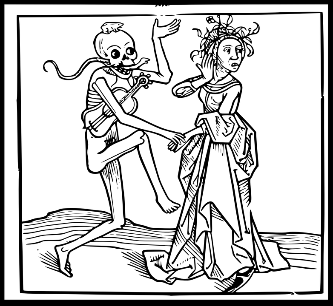 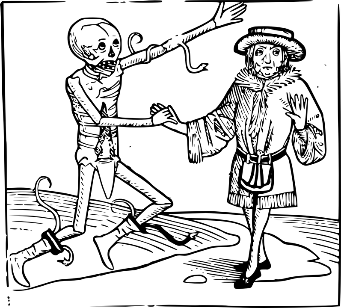 Suspecting that we both were in a house. Where the infectious pestilence did reign,Sealed up the doors and would not let us forth.Friar John talks of an infectious disease and was quarantined in a house that he had been visiting. 	Round the death rate of infectious diseases that affected Italy around and after when Romeo and Juliet was set. DiseaseYearApproximate Deaths in ItalyRound to the nearest 10…Round to the nearest 100…Round to the nearest 1000…Bubonic plague1346–13536,345,213Influenza pandemic1510110,345Influenza pandemic1557–59231,487Italian plague1629–16311,982,578Naples Plague1656156,722Sicily plague epidemic174348,781